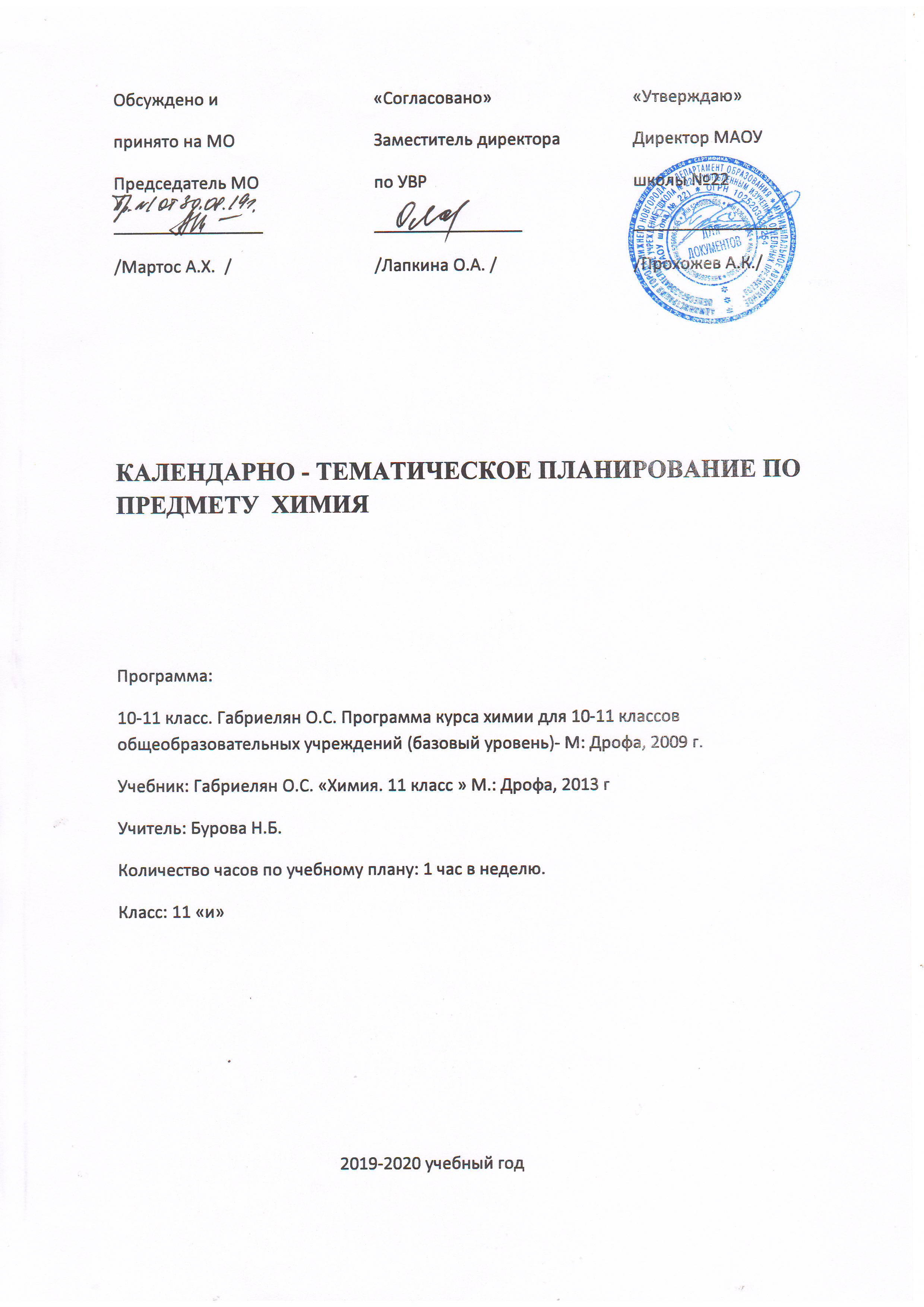 КАЛЕНДАРНО-ТЕМАТИЧЕСКОЕ ПЛАНИРОВАНИЕ УРОКОВ ХИМИИ  В 11 «и» КЛАССЕ.                                                                                                      (34часа)   Тема 1. Строение атома и периодический закон Д.И. Менделеева (3 часа).   Тема 1. Строение атома и периодический закон Д.И. Менделеева (3 часа).   Тема 1. Строение атома и периодический закон Д.И. Менделеева (3 часа).   Тема 1. Строение атома и периодический закон Д.И. Менделеева (3 часа).   Тема 1. Строение атома и периодический закон Д.И. Менделеева (3 часа).№ недели№ недели№ урокаДата                                                                  Тема урока                                                                  Тема урока                                                                  Тема урока111/1Основные сведения о строении атома.Табл. Строение атома.Основные сведения о строении атома.Табл. Строение атома.Основные сведения о строении атома.Табл. Строение атома.222/2Периодический закон в свете учения о строении атома. П.С.Л.О.№1. «Конструирование ПТХЭ с использованием карточек»  Д. Различные формы периодической системы.Периодический закон в свете учения о строении атома. П.С.Л.О.№1. «Конструирование ПТХЭ с использованием карточек»  Д. Различные формы периодической системы.Периодический закон в свете учения о строении атома. П.С.Л.О.№1. «Конструирование ПТХЭ с использованием карточек»  Д. Различные формы периодической системы.333/3Положение водорода в периодической системе. Значение периодического закона и П.С.П.С.Х.Э.Положение водорода в периодической системе. Значение периодического закона и П.С.П.С.Х.Э.Положение водорода в периодической системе. Значение периодического закона и П.С.П.С.Х.Э.Тема 2. Строение вещества (14 часов ).Тема 2. Строение вещества (14 часов ).Тема 2. Строение вещества (14 часов ).Тема 2. Строение вещества (14 часов ).Тема 2. Строение вещества (14 часов ).Тема 2. Строение вещества (14 часов ).Тема 2. Строение вещества (14 часов ).44/14/1Ионная химическая связь.Модель кристал.решетки хлорида натрия. Образцы минералов с ионной кр.решеткой.Ионная химическая связь.Модель кристал.решетки хлорида натрия. Образцы минералов с ионной кр.решеткой.Ионная химическая связь.Модель кристал.решетки хлорида натрия. Образцы минералов с ионной кр.решеткой.55/25/2Ковалентная химическая связь.Д. Модели кр.решетки «сухого льда», алмаза, графита.Ковалентная химическая связь.Д. Модели кр.решетки «сухого льда», алмаза, графита.Ковалентная химическая связь.Д. Модели кр.решетки «сухого льда», алмаза, графита.66/36/3Металлическая химическая связь.Л.О.№2. «Определение типа кр.решетки в-ва и описание его св-в» Металлическая химическая связь.Л.О.№2. «Определение типа кр.решетки в-ва и описание его св-в» Металлическая химическая связь.Л.О.№2. «Определение типа кр.решетки в-ва и описание его св-в» 77/47/4Водородная химическая связь.Табл. Образование водородной связи.Водородная химическая связь.Табл. Образование водородной связи.Водородная химическая связь.Табл. Образование водородной связи.88/58/5Полимеры.Л.О.№3 «Ознакомление с кол-цией полимеров» Д. Образцы пластмасс, волокон, неорг.полимеров.Полимеры.Л.О.№3 «Ознакомление с кол-цией полимеров» Д. Образцы пластмасс, волокон, неорг.полимеров.Полимеры.Л.О.№3 «Ознакомление с кол-цией полимеров» Д. Образцы пластмасс, волокон, неорг.полимеров.99/69/6Газообразное состояние вещества.Д. Три агрегатных состояния воды.Газообразное состояние вещества.Д. Три агрегатных состояния воды.Газообразное состояние вещества.Д. Три агрегатных состояния воды.1010/710/7Жидкое состояние вещества.Л.О.№4 «Испытание воды на жёсткость» и №5 «Ознакомление с мин.водами» Жесткость воды и способы ее устроения.Жидкое состояние вещества.Л.О.№4 «Испытание воды на жёсткость» и №5 «Ознакомление с мин.водами» Жесткость воды и способы ее устроения.Жидкое состояние вещества.Л.О.№4 «Испытание воды на жёсткость» и №5 «Ознакомление с мин.водами» Жесткость воды и способы ее устроения.1111/811/8Твердое состояние вещества.Д.Твердое состояние вещества.Д.Твердое состояние вещества.Д.1212/912/9Дисперсные системы.Л.О.№6 «Ознакомление с дисперсными системами». Образцы дисперсных систем.Дисперсные системы.Л.О.№6 «Ознакомление с дисперсными системами». Образцы дисперсных систем.Дисперсные системы.Л.О.№6 «Ознакомление с дисперсными системами». Образцы дисперсных систем.1313/1013/10Состав вещества и смесей.Д.Состав вещества и смесей.Д.Состав вещества и смесей.Д.1414/1114/11Доля выхода продукта реакции от теоритически возможного.Решение задач.Доля выхода продукта реакции от теоритически возможного.Решение задач.Доля выхода продукта реакции от теоритически возможного.Решение задач.1515/1215/12Практическая работа № 1. «Получение, собирание и распознавание газов»Т.Б.Практическая работа № 1. «Получение, собирание и распознавание газов»Т.Б.Практическая работа № 1. «Получение, собирание и распознавание газов»Т.Б.1616/1316/13Обобщение и систематизация знаний.ТаблицыОбобщение и систематизация знаний.ТаблицыОбобщение и систематизация знаний.Таблицы1717/1417/14Контрольная работа по теме: «Строение вещества».Контрольная работа по теме: «Строение вещества».Контрольная работа по теме: «Строение вещества».     Тема 3. Химические реакции (8 часов).     Тема 3. Химические реакции (8 часов).     Тема 3. Химические реакции (8 часов).     Тема 3. Химические реакции (8 часов).     Тема 3. Химические реакции (8 часов).     Тема 3. Химические реакции (8 часов).1818/118/1Реакции, идущие без изменения состава вещества.Д. Превращение красного фосфора в белый. Озонатор.Реакции, идущие без изменения состава вещества.Д. Превращение красного фосфора в белый. Озонатор.Реакции, идущие без изменения состава вещества.Д. Превращение красного фосфора в белый. Озонатор.1919/219/2Реакции, идущие с изменением состава вещества.Д.  Л.О.№7 «Реакция замещения меди железом в р-ре медного купороса» и №8. «Реакции,идущие с образованием осадка, газа, воды»
Реакции, идущие с изменением состава вещества.Д.  Л.О.№7 «Реакция замещения меди железом в р-ре медного купороса» и №8. «Реакции,идущие с образованием осадка, газа, воды»
Реакции, идущие с изменением состава вещества.Д.  Л.О.№7 «Реакция замещения меди железом в р-ре медного купороса» и №8. «Реакции,идущие с образованием осадка, газа, воды»
2020/320/3Скорость химической реакции.Д.Зависимость скорости от природы в-ва. Модель кипящего слоя.Л.О.№9 и Л.О.№10Скорость химической реакции.Д.Зависимость скорости от природы в-ва. Модель кипящего слоя.Л.О.№9 и Л.О.№10Скорость химической реакции.Д.Зависимость скорости от природы в-ва. Модель кипящего слоя.Л.О.№9 и Л.О.№102121/421/4Обратимость химических реакций.Д. Применение необратимых реакций.Обратимость химических реакций.Д. Применение необратимых реакций.Обратимость химических реакций.Д. Применение необратимых реакций.2222/522/5Роль воды в химической реакции.Д. Образцы кристаллогидратов.Роль воды в химической реакции.Д. Образцы кристаллогидратов.Роль воды в химической реакции.Д. Образцы кристаллогидратов.2323/623/6Гидролиз орган. и неорган.соединений.Л.О.№11 «Различные случаи гидролиза солей.»Гидролиз орган. и неорган.соединений.Л.О.№11 «Различные случаи гидролиза солей.»Гидролиз орган. и неорган.соединений.Л.О.№11 «Различные случаи гидролиза солей.»2424/724/7Окислительно – восстановительные реакции.Д. Простейшие ОВР.Окислительно – восстановительные реакции.Д. Простейшие ОВР.Окислительно – восстановительные реакции.Д. Простейшие ОВР.2525/825/8Электролиз.Д. Модель электролизера.Электролиз.Д. Модель электролизера.Электролиз.Д. Модель электролизера.    Тема 4. Вещества и их свойства (9 часов).    Тема 4. Вещества и их свойства (9 часов).    Тема 4. Вещества и их свойства (9 часов).    Тема 4. Вещества и их свойства (9 часов).    Тема 4. Вещества и их свойства (9 часов).    Тема 4. Вещества и их свойства (9 часов).2626/126/1Сам.работа по теме: «Хим.реакции». Металлы.Д. Коллекция образцов металлов. Горение магния и алюминия и др.Сам.работа по теме: «Хим.реакции». Металлы.Д. Коллекция образцов металлов. Горение магния и алюминия и др.Сам.работа по теме: «Хим.реакции». Металлы.Д. Коллекция образцов металлов. Горение магния и алюминия и др.2727/227/2Неметаллы.Д. Коллекция образцов неметаллов.Неметаллы.Д. Коллекция образцов неметаллов.Неметаллы.Д. Коллекция образцов неметаллов.2828/328/3Кислоты неорганические и органические.Л.О.№12,13,14,15.Кислоты неорганические и органические.Л.О.№12,13,14,15.Кислоты неорганические и органические.Л.О.№12,13,14,15.2929/429/4Основания неорганические и органические.Д.  Л.О.№16 «Получение и свойства нерастворимых оснований» Основания неорганические и органические.Д.  Л.О.№16 «Получение и свойства нерастворимых оснований» Основания неорганические и органические.Д.  Л.О.№16 «Получение и свойства нерастворимых оснований» 3030/530/5Соли.Д. Л.О.№17 «Гидролиз хлоридов и ацетатов щелочных металлов»Соли.Д. Л.О.№17 «Гидролиз хлоридов и ацетатов щелочных металлов»Соли.Д. Л.О.№17 «Гидролиз хлоридов и ацетатов щелочных металлов»3131/631/6Генетическая связь между классами  неорган. и органических соединений.Д. Л.О.№18 «Ознакомление с кол-циями металлов, неметаллов, кислот, оснований….»Генетическая связь между классами  неорган. и органических соединений.Д. Л.О.№18 «Ознакомление с кол-циями металлов, неметаллов, кислот, оснований….»Генетическая связь между классами  неорган. и органических соединений.Д. Л.О.№18 «Ознакомление с кол-циями металлов, неметаллов, кислот, оснований….»3232/732/7Практическая работа № 2 «Решение экспериментальных задач на идентификацию орг. и неорг. соединений»Т.Б.Практическая работа № 2 «Решение экспериментальных задач на идентификацию орг. и неорг. соединений»Т.Б.Практическая работа № 2 «Решение экспериментальных задач на идентификацию орг. и неорг. соединений»Т.Б.3333/833/8Обобщение и систематизация знаний.Обобщение и систематизация знаний.Обобщение и систематизация знаний.3434/934/9Итоговая контрольная работа.Итоговая контрольная работа.Итоговая контрольная работа.